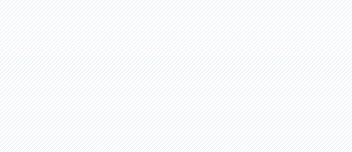 Big Data, Internet of Things (IoT) i technologie sensoryczne będą miały w tym roku największy wpływ na pracowników mobilnych i wykorzystywane przez nich urządzenia - wynika z najnowszego badania przeprowadzonego na zlecenie firmy Panasonic.Osoby odpowiedzialne za zakup rozwiązań IT dla firm zostały poproszone o wskazanie trendów technologicznych, które w najbliższych miesiącach będą najistotniejsze z punktu widzenia pracowników mobilnych. Ankietowani najczęściej wymieniali Big Data (52%), IoT (51%) oraz technologie sensoryczne (41%), np. czujniki atmosferyczne, temperatury i biologiczne.Czynniki motywujące do wdrożenia nowych technologii to przed wszystkim chęć zwiększenia produktywności, usprawnienia procesów biznesowych i ograniczenia kosztów. Nabywcy urządzeń mobilnych uznali, że najbardziej na nowych technologiach skorzystają działy IT. W drugiej kolejności wskazywano kadrę zarządzającą, która powinna czerpać korzyści przede wszystkim z Big Data, IoT i technologii ubieralnych (smartwatche itp.). Rzeczywistość wirtualna wg ankietowanych sprawdzi się w sprzedaży, a drony w działach logistycznych. Z kolei zespoły R&D skorzystają głównie na rozszerzonej rzeczywistości, technologiach sensorycznych, rozwiązaniu blockchain i sztucznej inteligencji.Aby pracownicy mogli w pełni korzystać z najnowszych technologii firmy muszą dostosować do zmian wykorzystywane przez nich urządzenia. W obszarze sprzętu IT kupujący uznali, że kluczowe są poprawa bezpieczeństwa urządzeń i danych (43%), większa moc obliczeniowa (35%), lepsza pamięć (31%) oraz funkcje komunikacyjne zapewniające szybszy przesył danych (31%) .W perspektywie najbliższych 5 lat respondenci przewidują, że pracownicy mobilni zaczną korzystać ze składanych tabletów. 29 proc. uważa, że do pracy w terenie i obsługi najnowszych technologii konieczne będą wzmocnione notebooki i tablety. Jednak równie duża grupa ankietowanych (30 proc.) sądzi, że wystarczą standardowe urządzenia. - Mimo pojawiania się na rynku kolejnych nowinek technologicznych w środowisku biznesowym kluczowe pozostaje wdrożenie znanych już rozwiązań, takich jak Big Data, IoT czy technologie sensoryczne. Sądzę, że wraz z upowszechnianiem się tych trendów w firmach, zbliżamy się do ery edge computing, co oznacza, że coraz większa moc obliczeniowa będzie wymagana na krańcach sieci i tam gromadzone będą dane. A zatem to urządzenia mobilne będą służyć do zbierania, analizy i przekazywania danych, świadczenia usług oraz zwiększania produktywności – mówi Jan Kaempfer, General Manager ds. Marketingu w Panasonic Computer Product Solutions. - Wyniki badań potwierdzają, że strategia obrana przez Panasonic jest słuszna. Chcemy dalej rozwijać wzmocnione urządzenia komputerowe, które zapewnią jeszcze większą wydajność, lepszą łączność, szereg zintegrowanych aplikacji, takich jak czujniki i jednocześnie będą gwarantować pełne bezpieczeństwo firmom i ich danym - dodaje Jan Kaempfer.Badanie zostało przeprowadzone przez agencję badawczą Opinion Matters na zlecenie Panasonic. W ankiecie udział wzięło 250 osób zajmujących się zakupem technologii dla firm w Wielkiej Brytanii.Cały dokument pt. „Technologie przyszłości i ich wpływ na pracowników mobilnych” można pobrać ze strony: https://business.panasonic.co.uk/computer-product/future-technologies-and-the-impact-on-mobile-workforces-and-their-devices-2.O Panasonic System Communications Company Europe (PSCEU)Naszą misją jest sprawienie, aby technologie pomagały firmom odnosić sukcesy, działając w sposób dla nich nieodczuwalny. Wierzymy, że urządzenia i systemy powinny po prostu działać. Przedsiębiorstwa osiągną sukces, jeśli tylko będą mogły skoncentrować się na swoich klientach, mając pewność, że wszystkie technologie odpowiadające za funkcjonowanie firmy współpracują ze sobą. Dlatego opracowujemy produkty i rozwiązania, które są tak zintegrowane z trybem pracy naszych klientów, że są praktycznie niewidoczne - pracują w tle, napędzając sukces firmy.PSCEU składa się z sześciu działów produktowych:Broadcast & ProAV zapewnia swobodę opowiadania historii za pomocą wysokiej jakości produktów i rozwiązań, które gwarantują płynną pracę i doskonały stosunek jakości do ceny; szerokie portfolio rozwiązań obejmuje kamery zdalne, przełączniki, kamery studyjne i ENG P2HD. Oferta kamer filmowych zawiera modele VariCam i EVA1, które są w stanie obsłużyć 4K i High Dynamic Range (HDR), dzięki czemu są idealnym rozwiązaniem do produkcji kinowych, telewizyjnych, nagrywania filmów dokumentalnych i wydarzeń na żywo.Communication Solutions oferuje wiodące na świecie systemy telefoniczne, terminale SIP i profesjonalne skanery sieciowe umożliwiające swobodną komunikację.Computer Product Solutions pomaga pracownikom mobilnym zwiększać produktywność dzięki wzmocnionym notebookom i tabletom Toughbook, urządzeniom typu handheld i systemom EPOS (ang. Electronic Point of Sale). Jako lider na europejskim rynku, Panasonic w 2017 r. miał 57% udziału w przychodach ze sprzedaży wytrzymałych notebooków i tabletów (VDC Research, marzec 2018 r.).Industrial Medical Vision (IMV) tworzy rozwiązania dla różnych branż, takich jak medycyna, nauki biologiczne, profesjonalne rozwiązania audiowizualne i przemysł. Portfolio produktów obejmuje kompletne systemy kamer w wersji OEM.Security Solutions są oparte na wieloletnim doświadczeniu w produkcji urządzeń do monitoringu o jakości umożliwiającej wykorzystanie nagrań w charakterze materiałów dowodowych. Gwarantują one najwyższą jakość obrazów w dowolnym środowisku dzięki wykorzystaniu niezawodnych i zaawansowanych technologicznie kamer oraz systemów rejestrowania obrazów.Visual System Solutions oferuje najszerszą gamę profesjonalnych wyświetlaczy i projektorów, zapewniając profesjonalistom branży AV swobodę tworzenia. Lider europejskiego rynku projektorów o wysokiej jasności z 39% udziałem w rynku (Futuresource: w kategorii powyżej 5 tys. lumenów, dane za okres 04.2016-03.2017 z wyłączeniem rozwiązań 4K i kina cyfrowego).O PanasonicPanasonic Corporation jest światowym liderem w opracowywaniu produktów i technologii w obszarze elektroniki konsumenckiej, wyposażenia domów i rozwiązań dla motoryzacji, przeznaczonych zarówno dla klientów indywidualnych, jak i przedsiębiorstw. Firma rozwinęła swoją działalność na całym świecie i obecnie zarządza 591 filiami oraz 88 przedsiębiorstwami stowarzyszonymi. W roku finansowym zakończonym 31 marca 2018 r. zanotowały one skonsolidowaną sprzedaż netto w wysokości 61,4 miliarda euro. Więcej informacji o Panasonic znajduje się pod adresem: http://panasonic.pl lub http://business.panasonic.pl.